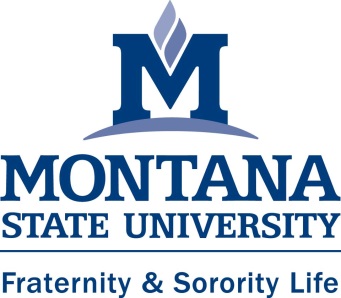          *Chapter ranked by All Chapter GPA (A GPA)SororityMGPARankNMGPARankA GPAAMAlpha Omicron Pi653.28 1272.8943.1792Chi Omega553.012 303.3713.1485Total Sorority3.10307Pi Beta Phi522.983333.1723.0585Total Undergraduate  2.9614 491Alpha Gamma Delta322.904133.0432.9445FraternityMGPARankNMGPARankA GPAAMSigma Phi Epsilon453.441 233.5813.4968All Undergraduate2.9614491Sigma Chi642.93192.932.983Alpha Gamma Rho562.912152.7242.8771Total Fraternity      2.81  440Undergraduate Male2.797872Pi Kappa Alpha442.684332.7242.7077Sigma Alpha Epsilon252.6662.6625Kappa Sigma432.67592.3352.6152Sigma Nu 132.40733.0622.5216Alpha Sigma Phi682.19872.932.3045